BA Year 2 and 3 Practice Tutor/Line Manager/Student Self-Assessment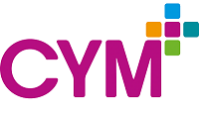  Competence 5: Building Purposeful RelationshipsPractice Tutors/Line Managers and Students should use this form to assess and reflect upon the development of the student’s practice in relation to  each of the sub-competencies outlined below. These documents, which are included in students’ portfolios, contribute towards assessing whether a student is competent in a given area of practice and create opportunities for dialogue and reflection in respect of facets of practice which a student might be required to give further evidence in order to be deemed competent. Students should be able to demonstrate the following knowledge, skills, attitude and theological engagement in a range of situations. Students should be able to engage with relevant theory and theological reflection in relation to the following:Understand key theories and models relating to building relationships with people (For example: Carl Rogers, Richard Nelson, Erikson, Fowler, Kohlberg, Piaget, Westerhoff, Egan) Develop an understanding of people and relationships from a theological perspective.Build appropriate relationships of trust with people, colleagues and appropriate others. Make effective use of supervision and course structures (e.g. raising issues with Practice Tutor and Line Manager, completing action points) Implement good practice in relationships with people, including appropriate use of power, boundaries, confidentiality and referral.Demonstrate effective communication, negotiation, listening and relationship skills.Use a range of models of intervention within your practice (e.g. informal education, mentoring, advocacy, pastoral care, discipleship, accompanying) to support people’s change and growth.Enable people to explore and make sense of their experiences, and plan and take action.Demonstrate the necessary skills and strategies to manage behaviour – including developing positive environments and appropriate discipline.Please indicate where, in your opinion, you are in terms of overall competence at intermediate (Level 5) or advanced (Level 6) level.No opportunity to demonstrateNot (yet) safe to practiceSafe to practiceCompetentGoodExcellentInsert ‘x’ in the appropriate boxNo opportunity to demonstrateNot (yet) safe to practiceSafe to practiceCompetentGoodExcellentInsert ‘x’ in the appropriate boxNo opportunity to demonstrateNot (yet) safe to practiceSafe to practiceCompetentGoodExcellentInsert ‘x’ in the appropriate boxNo opportunity to demonstrateNot (yet) safe to practiceSafe to practiceCompetentGoodExcellentInsert ‘x’ in the appropriate boxNo opportunity to demonstrateNot (yet) safe to practiceSafe to practiceCompetentGoodExcellentInsert ‘x’ in the appropriate boxNo opportunity to demonstrateNot (yet) safe to practiceSafe to practiceCompetentGoodExcellentInsert ‘x’ in the appropriate boxNo opportunity to demonstrateNot (yet) safe to practiceSafe to practiceCompetentGoodExcellentInsert ‘x’ in the appropriate boxNo opportunity to demonstrateNot (yet) safe to practiceSafe to practiceCompetentGoodExcellentInsert ‘x’ in the appropriate boxNo opportunity to demonstrateNot (yet) safe to practiceSafe to practiceCompetentGoodExcellentInsert ‘x’ in the appropriate boxStrengths, Areas for Development & Comments:Try to give evidence of the student’s/your strengths, and develop specific targets for the next stage of their/your development. E.g. rather than writing ‘improve team leadership’, consider a specific comment like ‘They/I have grown in team leadership over the year, for example by improving my communication of plans for each session with the team. To improve they should/I will meet one to one with each team member to reflect with them about their contribution’. No opportunity to demonstrateNot (yet) safe to practiceNot (yet) safe to practiceSafe to practiceCompetentGoodExcellentExcellentInsert ‘x’ in the appropriate box